Diente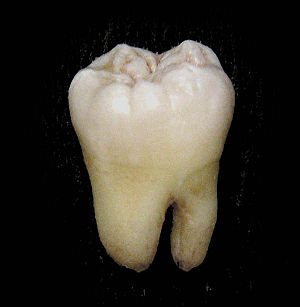 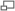 Diente molar.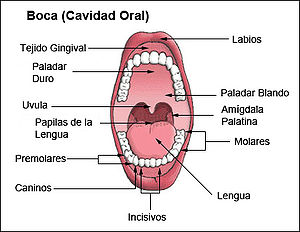 Estructura de los dientes permanentes.El diente es un órgano anatómico duro, enclavado en los alvéolos de los huesos maxilares a través de un tipo especial de articulación denominada gonfosis y en la que intervienen diferentes estructuras que lo conforman: cemento dentario y hueso alveolar ambos unidos por el ligamento periodontal. El diente está compuesto por calcio y fósforo, que le otorgan la dureza.El diente realiza la primera etapa de la digestión y participa también en la comunicación oral.Básicamente en el diente se pueden reconocer dos partes, la corona, parte visible recubierta por esmalte dental y la raíz no visible en una boca sana.Los dientes, ordenados desde el centro hacia las mandíbulas son: incisivos que cortan, los caninos que desgarran, los premolares que trituran y los molares que muelen.Partes del dienteEsmalte dental: es un tejido formado por hidroxiapatita y proteínas (en muy baja proporción). Es el tejido más duro del cuerpo humano. En zonas donde el esmalte es más delgado o se ha desgastado, puede ser sumamente sensible. El esmalte es translúcido, insensible al dolor pues en el no existen terminaciones nerviosas. Con el flúor se forman cristales de fluorhidroxiapatita que es mucho más resistente que la hidroxiapatita al ataque de la caries dental.Dentina: tejido mineralizado, pero en menor proporción que el esmalte. Es el responsable del color de los dientes. Contiene túbulos en donde se proyectan prolongaciones de los odontoblastos. La dentina proporciona elasticidad al frágil pero duro esmalte.Cemento dental: tejido conectivo altamente especializado. Es una capa dura, opaca y amarillenta que recubre la dentina a nivel de la raíz del diente. Se encarga de unir la pieza dental con el resto de la mandíbula o maxila.Pulpa dentaria: de tejido mesodérmico está constituida por un tejido suave que contiene vasos sanguíneos (arteria y vena) que conducen la sangre hacia el diente y por fibras nerviosas que otorgan sensibilidad al diente. Dichos nervios atraviesan la raíz (del diente) por medio de finos canales. Su célula principal son los odontoblastos (son células tanto de la pulpa como de la dentina), éstos fabrican dentina y son los que mantienen la vitalidad de la dentina. Los odontoblastos poseen prolongaciones conocidas como Proceso de Tomes que se alojan en los túbulos dentinarios.Estructuras de soporte de los dientesLos tejidos peridentarios que conforman el periodonto, son todos aquellos tejidos que rodean al diente.El periodonto está constituido por la:Encía: es la parte de la mucosa bucal que rodea el cuello de los dientes y cubre el hueso alveolar.Ligamento periodontal: es una estructura de tejido conjuntivo que rodea la raíz y la une al hueso alveolar. Entre sus funciones están la inserción del diente al hueso alveolar y la resistencia al impacto de los golpes. También posee propiedades mecanorreceptoras siendo capaz de transmitir las fuerzas ejercidas sobre el diente a lo nervios adyacentes.Hueso alveolar: es la parte del hueso maxilar donde se alojan los dientes.[editar] Estructura morfológica de los dientes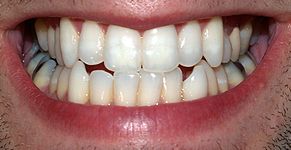 Corona: es la parte del diente libre o visible en la cavidad oral. La capa de diente que lo recubre es el esmalte, y podemos observar en boca la parte funcional del órgano dentario. Esta porción del diente se encuentra expuesta al medio bucal en forma permanente.Cuello: llamado zona cervical, es la unión de la corona con la raíz y se sitúa en la encía marginal.Raíz: esta parte del diente no es visible en la cavidad bucal ya que está incrustada en el alvéolo dentario, dentro del hueso, y se encuentra recubierta por el cemento dentario. Sirve de anclaje. Los dientes normalmente tienen entre una y tres raíces, dependiendo de si son incisivos (una raíz), caninos (1), premolares (1 o 2) o molares (dos o tres, en casos excepcionales más de tres)Desarrollo dentarioEl desarrollo dentario es un conjunto de procesos muy complejos que permiten la erupción de los dientes por modificación histológica y funcional de las células embrionarias totipotentes. La posesión de dientes es común a muchas especies muy distintas, su desarrollo dentario es bastante parecido al de los humanos. En humanos, se requiere de la presencia de esmalte, dentina, cemento y periodonto para permitir que el ambiente de la cavidad oral sea propicio al desarrollo, el cual sucede durante el desarrollo fetal.Primera denticiónArtículo principal: Dentición decidua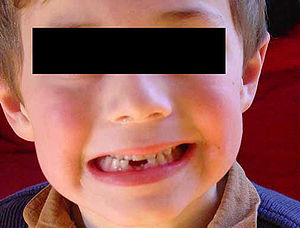 La primera dentición de leche comienza a perderse a los 8 ó 9 años de edad siendo sustituida por los dientes definitivos o segunda dentición.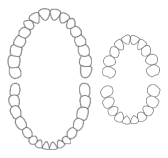 Diferencia entre la dentición permanente y la dentición decidua.Hasta los 6 o 7 años de edad, la especie humana sólo posee 20 dientes, la llamada dentición temporal o dentición caduca, comúnmente denominada de leche, que será sustituida por un total de 32 dientes que constituyen la dentición definitiva o dentición permanente, existiendo cuatro grupos de dientes con funciones específicas.La función de estos primeros dientes es preparar el alimento para su digestión y asimilación en etapas en las que el niño está en máximo crecimiento; sirven de guía de erupción: mantienen el espacio para la dentición permanente; estimulan el crecimiento de los maxilares con la masticación; fonación: los dientes anteriores intervienen en la creación de ciertos sonidos.Segunda denticiónArtículo principal: Dentición permanenteDespués de la dentición decidua los dientes de leche son empujados por una segunda dentición. Estos primeros dientes caen de manera natural dejando surgir a los segundos.Tipos de dientes definitivosSegún la forma de la corona y por lo tanto su función, hay cuatro tipos de dientes:Incisivos (8 dientes): dientes anteriores con borde afilado. Su función principal es cortar los alimentos. Poseen una corona cónica y una raíz solamente. Los incisivos superiores son más grandes que los inferiores.Caninos (4 dientes): con forma de cúspide puntiaguda. Son llamados colmillos en los animales. Están situados al lado de los incisivos y su función es desgarrar los alimentos.Premolares (8 dientes): poseen dos cúspides puntiagudas. Facilitan la trituración de los alimentos.Molares (12 dientes): cúspides anchas. Tienen la misma función de los premolares. La corona de este tipo de dientes puede tener cuatro o cinco prominencias, al igual que dos, tres o cuatro raíces. Son los más grandes.Funciones de los dientesLas funciones de los dientes son:MasticatoriaFonéticaEstéticaExpresión facialLa forma dentaria determina la función de cada diente dentro de los movimientos mandibulares. Para una buena función los dientes deberán estar bien posicionados, son tan importantes los contactos entre dientes de diferentes arcadas, superior e inferior, como los contactos entre los dientes adyacentes, estos últimos se llaman contactos interproximales y protegen a la papila dental ya que impiden que al masticar la comida se almacene en está evitando un empaquetamiento, traumatismo gingival por alimentos duros y, por lo tanto, el aumento de la placa bacteriana.Funciones del punto de contacto interproximal:Estabiliza al diente en su alvéolo y, por lo tanto, a las arcadas dentarias.Previene el empaquetamiento de comida y, por lo tanto, protegiendo de posibles gingivitis, periodontitis, caries, etc.Protege a la papila dental al desviar a los alimentos que en la masticación van hacia la papila dental.Las malposiciones dentarias presentan unos puntos de contacto alterados que es un factor de riesgo para diversas patologías bucodentales.Grupos dentariosHay dos grandes grupos dentarios: el grupo anterior, formado por incisivos, centrales y laterales, y caninos, y el grupo posterior, formado por premolares y molares.Grupo anterior: Tienen cuatro superficies y un borde incisal. Los incisivos superiores determinan en gran medida la estética facial del individuo. Los caninos determinan la expresión y el aspecto facial.La función masticatoria es de cortar, los incisivos, y desgarrar, los caninos por su fuerte anclaje en el hueso y su posición en las arcadas, además, los caninos, contribuyen a dar estabilidad a toda la arcada.Los incisivos poseen lo que se denomina'guía incisal, esto es que en los movimientos mandibulares de protrusión, la mandíbula se desplaza hacia delante, los incisivos inferiores contactan con los superiores deslizándose el borde incisal de los incisivos inferiores por la cara palatina de los incisivos superiores y de esta forma los sectores posteriores, premolares y molares, se separan de forma que se evitan contactos indeseables y nocivos. Esto es fundamente para evitar lesiones en los dientes posteriores.Los caninos poseen la guía canina, en los movimientos de lateralidad, la mandíbula se mueve hacia los lados, los caninos del lado hacia el que se desplaza la mandíbula contactan y se desliza la cúspide del canino inferior sobre la cara palatina del canino superior de forma que los sectores posteriores, premolares y molares, se separan impidiendo choques nocivos entre sus cúspides en estos movimientos.El grupo anterior ayuda a producir los sonidos dentales y labiodentales.Grupo posterior: presentan cuatro caras y una superficie oclusal. Este grupo no tiene tanta importancia en la función estética como la tiene el grupo anterior, aun así las pérdidas dentarias posteriores conllevan pérdida del hueso provocando por ello el colapso de la piel y los músculos faciales.Los premolares tienen una función masticatoria de desgarro y trituración, los molares, gracias a su posición más posterior en la que los músculos masticatorios, que son 4: masetero, temporal, pterigoideo externo y pterigoideo interno, pueden aplicar grandes fuerzas para producir una eficaz trituración. Los molares son los dientes con mayor número de cúspides y mayor superficie masticatoria aunque sus cúspides sean menos afiladas que las de los premolares o los caninos.Los premolares colaboran, a veces, con los caninos en la guía canina, cuando esto ocurre se llama función de grupo y consiste en evitar los contactos posteriores en movimientos de lateralidad ya sea con una buena guía canina o, en su defecto, con la ayuda de los premolares con una buena función de grupo.Enfermedades dentalesBiofilm dental, antiguamente llamado placa bacterianaArtículo principal: Placa bacterianaEs una población de células (bacterias principalmente) que crecen unidas a una superficie envueltas en una matriz de azúcares que las protege tanto física como químicamente, formando una capa delgada, pegajosa, traslúcida y suave. El peligro es que a causa de esto se pueden producir caries.Enfermedades periodontalesCaries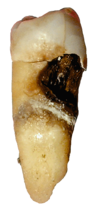 Diente destruido por la caries.Artículo principal: CariesEs una enfermedad ocasionada por la pérdida de la dureza de los dientes o una desmineralización de éstos. Se genera por la acción de los ácidos, producidos por las bacterias que atacan y destruyen el esmalte y la dentina, formando una cavidad conocida como caries.Los dientes también pueden picarse por el consumo de bebidas carbonatadas (refrescos o sodas), debido a los ácidos y azúcares ácidos que contienen. Si se consumen este tipo de bebidas es importante enjuagarse los dientes con agua y utilizar pasta de dientes y enjuagues con flúor.Enfermedades periodontalesSon aquellas enfermedades infecciosas que inflaman y destruyen las estructuras de soporte de los dientes.1- Gingivitis: Consiste en la inflamación y sangrado de las encías a raíz de una infección bacteriana. Se sangra porque donde hay una infección, el cuerpo manda mas sangre con leucocitos para combatir la infección; al haber mas sangre "a presión" por así decirlo, es más fácil que con el cepillado rompas los capilares de las encías y por eso se sangra con facilidad.2- Periodontitis: Ocurre al destruirse el tejido que une el hueso con los dientes. Los dientes comienzan a aflojarse debido a la inflamación de la encía. Pudiese ser considerada a grandes rasgos como Periodontitis leve, moderada y avanzada ( Esta es el más grave de las enfermedades periodontales y se conoce a veces como periodontitis crónica. En esta enfermedad se presentan úlceras que permiten la salida del material infectado hacia la membrana periodontal y al hueso alveolar, lo que trae como consecuencia una destrucción lenta y progresiva de este hueso).Higiene bucalArtículo principal: Higiene bucal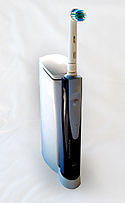 Cepillo eléctrico.La higiene bucal consiste principalmente en el uso del cepillo de dientes, ya que éste remueve en parte la acumulación de biofilm (anteriormente llamado la placa bacteriana). El cepillado dental lo asesora un especialista en periodoncia, que es el experto en orientar la técnica de cepillado de cada paciente, debido a su condición individual una misma técnica no podría servir a todas las personas. El uso de enjuagues bucales o colutorios es de gran valor higiénico, por su protección química en especial los enjuagues con contenido de Fluoruro logran ayudar la labor de remineralización del esmalte que la alimentación cotidiana tiende a erosionar, la presencia de alcohol en los enjuagues bucales se asocia a una intensificación de la enfermedad puesto que el alcohol es un fijador bacteriano por lo que adhiere a mayor potencia la placa dentobacteriana y promoviendo caries y enfermedad periodontal en el largo plazo . El enjuague bucal a base de clorohexidina posee propiedades antimicrobianas, bastante importante en el control de la enfermedad periodontal así como potente anticaries.También se debe emplear el hilo dental, se considera que aporta el 40% de la higiene, es decir casi la mitad, junto con el cepillado, la técnica de uso de hilo dental es bastante simple y rápida una vez adquirido el entrenamiento que el mismo odontólogo puede orientar, existen diferentes tipos de hilo dental , el hilo sin cera se considera el hilo dental más limpio para la higiene, empleado en la mayor parte de las ocasiones. El hilo dental con fluoruro aporta un factor anticaries, y el hilo dental con cera es de gran ayuda en apiñamientos y serias malformaciones de origen genetico así como maloclusiones complejas de abordar o en pacientes de difícil manejo por su situación socioeconómica.BocaLa boca, también conocida como cavidad bucal o cavidad oral, es la abertura corporal por la que se ingieren los alimentos. Está ubicada en la cabeza y constituye en su mayor parte el aparato estomatognático, así como la primera parte del sistema digestivo. La boca se abre a un espacio previo a la faringe llamado cavidad oral, o cavidad bucal.La boca humana está cubierta por los labios superior e inferior y desempeña funciones importantes en diversas actividades como el lenguaje y en expresiones faciales, como la sonrisa.La boca es un gran indicador de la salud del individuo. La mucosa, por ejemplo, puede verse más clara, pálida o con manchas blancas, indicador de proliferaciones epiteliales.En la boca se pueden distinguir tres tipos de mucosa:Simple de revestimiento: Presenta submucosa.Masticatoria: Con probable ausencia de submucosa, queratinizada o paraqueratinizada y en contacto directo con el tejido óseo.Especializada: Se presenta en ciertas regiones de la lengua. Se refiere a la mucosa relacionada a los receptores de gusto.Funciones de la bocaMasticar: Gracias a los movimientos de la mandíbula y a la presión de los dientes se produce este tratamiento mecánico que degrada los alimentos. La mandíbula es la que proporciona la fuerza para que los molares inferiores ocluyan contra los superiores. (Actúa como un martillo).Salivar: Gracias a la desembocadura de los conductos de las glándulas salivales, se produce el primer jugo digestivo (saliva), que realiza una degradación química de los alimentos. En el caso de los carbohidratos lo hace a través de la amilasa salival, que se encarga de destruir los enlaces alfa-1,4 que están presentes en los polisacáridos, y después seguirían degradándose a nivel intestinal.Sentido del gusto: En la boca se encuentran los receptores sensoriales del gusto, sobre todo en la lengua, llamadas Papilas gustativas.Habla: En la boca se encuentran gran parte de las estructuras que modifican el sonido laríngeo y producen la voz articulada gracias a sus cavidades especiales.Deglución: Se divide en dos: Fase voluntaria: La lengua se eleva hacia el techo de la cavidad bucal, impulsando el bolo alimenticio para que entre en la faringe.Fase involuntaria: La epiglotis va hacia atrás y cierra el orificio superior de la laringe. Por causa de este reflejo, la faringe queda convertida solo en una vía digestiva transitoria, impidiendo así el ingreso de trozos a la vía aérea (laringe).Estructura de la boca en humanosLa cavidad oral está situada en la parte inferior de la cara, entre las fosas nasales y la región suprahioidea. Tiene forma de óvalo con diámetro mayor anteroposterior. Los arcos alveolodentarios dividen la boca en dos partes: una parte anterior y lateral, situada fuera de estos arcos, que es el vestíbulo de la boca y otra parte situada hacia dentro de estos arcos que es la boca propiamente dicha. La boca propiamente dicha y el vestíbulo bucal se comunican entre sí por numerosos intersticios que separan los dientes unos de otros (espacios interdentarios), y también por un espacio más ancho situado entre los últimos molares y la rama ascendente de la mandíbula (espacio retrodentario o trígono retromolar).Cuando la boca está cerrada, es decir, cuando ambos maxilares están aproximados y no existe alimentos o cuerpos extraños en su interior, la cavidad oral es una cavidad virtual. La boca se convierte en una cavidad real y adquiere unas dimensiones considerables debido a:La separación de las mejillas, agrandando el vestíbulo bucal transversalmente, por ejemplo cuando se sopla.La proyección de los labios hacia delante, ampliando el vestíbulo en sentido anteroposterior.La separación de la mandíbula del maxilar superior, aumentando el diámetro vertical de la cavidad.Partes de la cavidad oralLa boca puede considerarse una estancia con cinco paredes:Pared anterior: Está formada por los labios.Paredes laterales: Están formadas por las mejillas.Pared inferior: Formada en su mayor parte por la lengua y por debajo de ésta una región llamada suelo de la boca.Pared superior: Formada por la bóvedad palatina o paladar.Pared posterior: Es realmente un orificio irregular llamado itsmo de las fauces que comunica la boca con la faringe.Los anexos de la boca son los dientes, las encías y las amígdalas.Enfermedades de la cavidad oralPor razón de las terminaciones nerviosas sensitivas de la mucosa oral, casi todas las enfermedades que afectan a la cavidad bucal no relacionada con los dientes se presentan con dolor. Las alteraciones que afectan a la mucosa presentan ulceración, vesículas y cambios de color.Ulceraciones: son frecuentes en alergias, infecciones, traumatismos y algunas neoplasias.Vesículas: características de algunas infecciones (herpesvirus), patologías inmunitarias (pénfigo vulgar, eritema multiforme).Masas: pueden ser sólidas o quísticas en cualquier parte de la boca.PatologíasEstomatitis, por el virus del herpes simple tipo 1 que puede ser vesicular o ulcerativa.Candidiasis bucal espermatosoide para la mujer (llamado muguet o algodoncillo), una micosis causada por un hongo oportunista.Estomatitis aftosa: Asociada con úlceras genitales, conjuntivitis y síndrome de Behçet.Infecciones poco comunes: actinomicosis por Actinomyces israelis o A. bovis, angina de Vincent o boca de trinchera, sífilis.Queilitis.Sialadenitis: Inflamación de una glándula salival.Tumores benignos: mucocele, ránula, granuloma piógeno, épulis, tiroides lingual, neoplasias benignas.Estomatitis gangrenosa.Cáncer de boca, un carcinoma escamoso en la cavidad bucal, fuertemente asociado al tabaquismo.FenómenosEn la boca se distinguen dos tipos de fenómenos fundamentales para la digestión:Fenómenos mecánicos: Se da gracias a la masticaciónFenómenos químicos: Se da gracias a la salivaciónContenido1 Partes del diente2 Estructuras de soporte de los dientes3 Estructura morfológica de los dientes4 Desarrollo dentario 4.1 Primera dentición4.2 Segunda dentición5 Tipos de dientes definitivos6 Funciones de los dientes7 Grupos dentarios8 Enfermedades dentales 8.1 Biofilm dental, antiguamente llamado placa bacteriana9 Enfermedades periodontales 9.1 Caries9.2 Enfermedades periodontales10 Higiene bucal11 Véase también12 Enlaces externosBocaBoca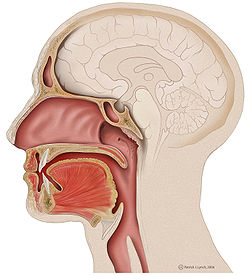 Estructura de la boca, corte sagital.Estructura de la boca, corte sagital.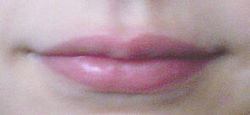 Boca humana cerradaBoca humana cerradaLatínCavitas orisSistemaSistema digestivoContenido1 Funciones de la boca2 Estructura de la boca en humanos3 Partes de la cavidad oral4 Enfermedades de la cavidad oral 4.1 Patologías5 Fenómenos6 Véase también7 Enlaces externos